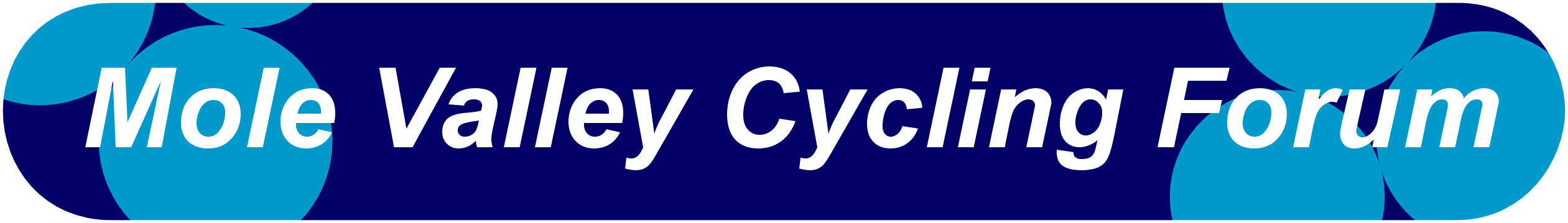 Map showing locationBrief DescriptionUsers (eg. Schoolchildren, Commuting, Shopping, Leisure)Dependencies (eg. on other segments of infrastructure)Known IssuesSupporting PhotosCycle Route TitleRef. No: Date prepared: Contact Details:Name + email address (won’t be published)